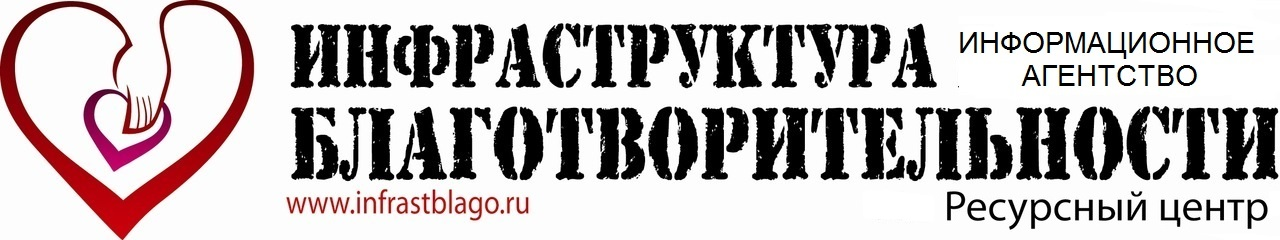 Всероссийский конкурс кулинарных рецептов«ГОТОВИМ ВМЕСТЕ С ДЕТЬМИ!»(приём заявок до 29 мая 2020 г. (включительно))Здравствуйте!Приглашаем всех желающих (родителей и педагогов) представить на Конкурс любимые несложные рецепты блюд и безалкогольных напитков, которые можно приготовить вместе с детьми.О награждении:- Каждый  участник получает электронный Сертификат Всероссийского уровня.- Куратор участников награждается электронным Благодарственным письмом Всероссийского уровня (при участии от 30 рецептов).- Три Победителя будут награждены Дипломами и Призами: 1 место – Кухонный Комбайн, 2 место – Тостер, 3 место – Блендер.Победители (лучшие рецепты) будут определены открытым общественным голосованием (простым большинством голосов) в группе сайта Вконтакте www.vk.com/konkursblago (с 20 июня по 31 июля 2020 г.). Итоги - после 15 августа 2020 г..Для участия в голосовании нужно пройти идентификацию – добавиться в данную группу.Важно! Бонус для коллективных участников – при подаче от 30 рецептов авторы смогут добавить к своим рецептам фотографии (процесса приготовления или готовых блюд), что привлечет внимание голосующих.Один автор может направить несколько рецептов, что увеличит шансы на победу. Все документы на участие от представителей одной организации необходимо направлять с одного электронного адреса.Порядок участия:1) Необходимо зарегистрироваться, подготовив заявку в текстовом виде в файле word. В наименовании файла указывается электронный адрес.К заявке обязательно прилагается отсканированный документ, подтверждающий оплату оргвзноса (или изображение-скриншот при оплате онлайн), с четким номером и датой проведения платежа.Организационный взнос:2)  Необходимо подготовить рецепты (заполнить форму). На каждый рецепт заводится отдельный текстовый файл word. В наименовании  файла указывается полное ФИО автора. Если автор направляет несколько рецептов, то в наименовании каждого файла после ФИО указывается порядковый номер (1, 2 и т.д.).Обратите внимание:- Автором рецепта может быть только один человек (лицо старше 18 лет).- Не допускается плагиат (копирование рецептов из открытых источников: книг или интернета). При установке данного факта – дисквалификация без возврата оргвзноса.Каждая форма должна занимать не более 1 страницы, вертикальное расположение листа, шрифт Arial, размер 12. Не допускается изменение или редактирование данной формы.3) Направить все документы на участие нужно до 29 мая  2020 г. (включительно) на электронный адрес konkurs-blago@mail.ru, в теме письма необходимо указать «Документы на участие в Кулинарном конкурсе».Публикация рецептов для голосования и рассылка Сертификатов/Благодарственных писем будет произведена до 20 июня 2020 г..Вопросы по участию необходимо направлять на  blago-konkurs@mail.ru.Для коллективных участников (более 30 рецептов) после завершения приёма заявок будут подготовлены и направлены рекомендации для дополнительной отправки фотографий к рецептам.Также необходимо ознакомиться с разделом «ОТДЕЛЬНЫЕ ПОЛОЖЕНИЯ» (стр. 6).Порядок оплаты организационного взноса:Оргвзнос оплачивается за участие каждого рецепта (за несколько можно внести общим платежом (чеком)).Два способа оплаты:1) На реквизиты организации - денежные средства можно внести через отделение ПАО «Сбербанка России» или другого банка РФ, или списанием со счета юридического лица или с помощью системы для физических лиц «СбербанкОнлайн».Получатель ИП Володин Сергей АлександровичРасч. счет  408 028 109 380 400 065 41 в Сбербанке России ПАО, г. МоскваБИК  044 525 225Кор. счет 301 018 104 000 000 002 25 в Операционном управлении Главного управления Центрального банка Российской Федерации по Центральному федеральному округу г. Москва (ОПЕРУ Москва)ИНН  246 212 875 327ОГРН  311 246 817 900 169 (КПП у организации нет)Наименование платежа Оргвзнос ИЛИ2) На карту ПАО «Сбербанка России» - денежные средства можно внести через отделение ПАО «Сбербанка России» (банкомат) или с помощью системы для физических лиц «СбербанкОнлайн».5336 6900 1875 6587Наименование платежа Оргвзнос Контактная информация:Информационное агентство «Ресурсный центр «Инфраструктура Благотворительности»»(г. Москва, www.infrastblago.ru) Основное направление деятельности - организация просветительских проектов и конкурсных программ для детей и педагогов.Осуществляет деятельность с  2011 года (организационно-правовая форма - индивидуальный предприниматель):- Свидетельство о государственной регистрации Серия 24 № 006250101 (ОГРН 311246817900169).- Свидетельство СМИ Информационное агентство № ФС 77 - 64738.- Свидетельство на товарный знак (знак обслуживания) «Инфраструктура Благотворительности» № 563578 (осуществление деятельности по классу МКТУ 41 - осуществление услуг с культурно-просветительской целью).
Контактный почтовый адрес: 125009, г. Москва, ул. Тверская, д.7,  а/я 98.Контактный телефон: 8(906)0968516. Звонки принимаются с 10.00. до 15.00. (время московское).Контактное лицо: Володин Сергей Александрович.Электронный адрес для консультаций:  blago-konkurs@mail.ru.Электронный адрес для подачи документов:  konkurs-blago@mail.ru.Всем участникам также рекомендуется вступить в официальную группу ИА РЦ «Инфраструктура Благотворительности» в социальной сети сайта «Вконтакте» - для получения оперативной информации по ходу проведения Конкурса - https://vk.com/konkursblagoОтдельные положения:- Отправка документов означает согласие всех участников на обработку персональных данных, а также согласие со всеми условиями данного Положения. Оргкомитет может запросить дополнительную информацию об участниках.- Подтверждением получения Оргкомитетом документов является письмо-автоответчик с электронного адреса получателя.- Направляемая информация не должна нарушать Законодательство РФ и не противоречить условиям настоящего Положения. - Оргкомитет может предложить участнику заменить рецепт (без разъяснения причин).- Следите за правильностью написания наименования файлов и писем. Это необходимо для правильной и оперативной обработки пакета документов. - Оргкомитет может изменять и дополнять (в одностороннем порядке) правила и порядок проведения Конкурса, с обязательной публикацией этих изменений на сайте Информационного агентства  www.infrastblago.ru  или в социальной сети Вконтакте https://vk.com/konkursblago или в электронных письмах участникам.- Представленные материалы могут быть использованы в информационных и иных целях без выплаты какого-либо вознаграждения, также Информационное агентство имеет право после проведения Конкурса осуществлять различные информационные рассылки на электронные адреса, указанные участниками.- Оргкомитет не несет ответственности за ненадлежащую работу почтовых, курьерских и провайдерских служб, сетей и средств связи.- Оргкомитет не несет ответственности за использование информации об участниках или рецептов третьими лицами.- За достоверность и правильность указанных сведений отвечают участник или его представители. - Все замечания и предложения принимаются только с электронного адреса, с которого направлялась заявка.- В случае полной отмены Конкурса будет произведен возврат оплаченного оргвзноса в полном объеме (в течение 90 календарных дней с момента принятия решения об отмене мероприятия).- В случае намеренного нарушения условий Конкурса, сроков или несоответствия пакета документов Положению оргвзнос возврату не подлежит.- В случае предъявления претензий к рецептам от третьих лиц (по вопросу авторства и т.д.), участник или его представитель обязаны самостоятельно урегулировать спорную ситуацию.- Важно! Если к участию поступит менее 300 рецептов будет определен только один Победитель (1 место).Регион (наименование)Общее количество рецептовОбщее количество авторовНаименование организацииПри участии от организацииПолное ФИО куратораПри участии от 30 рецептовОткуда Вы узнали о данном Конкурсе? Проинформировали ли Вы своих коллег и друзей  о данном Конкурсе? (указать примерное количество)Номер и дата документа, об оплате оргвзноса, сумма оплатыЛьготный: Для представителей организаций, которые ранее принимали участие в проектах и конкурсах ИА РЦ «Инфраструктура Благотворительности»; для всех – при участии от 30 рецептов от одной организации.170 руб. за участие одного рецептаДля остальных.190 руб. за участие одного рецептаНазвание рецептаФИО автораОриентировочное время приготовления блюда/напиткаСписок необходимых для приготовления блюда ингредиентов и их количествоДетей какого возраста можно приобщать к готовке данного блюда/напитка?Краткая техника безопасности для детейКраткая пошаговая инструкция по приготовлению блюда/напиткаЧто можно поручить в готовке детям?Дополнительный комментарий 